ЭТИЧЕСКИЕ И ПРАВОВЫЕ ВЫЗОВЫ ПАНДЕМИИ COVID-19:
Сборник материалов научной конференции студентов и молодых ученых, посвященной празднованию Международного дня Биоэтики. 2020Ссылкаhttps://www.elibrary.ru/item.asp?id=44473263&selid=44474359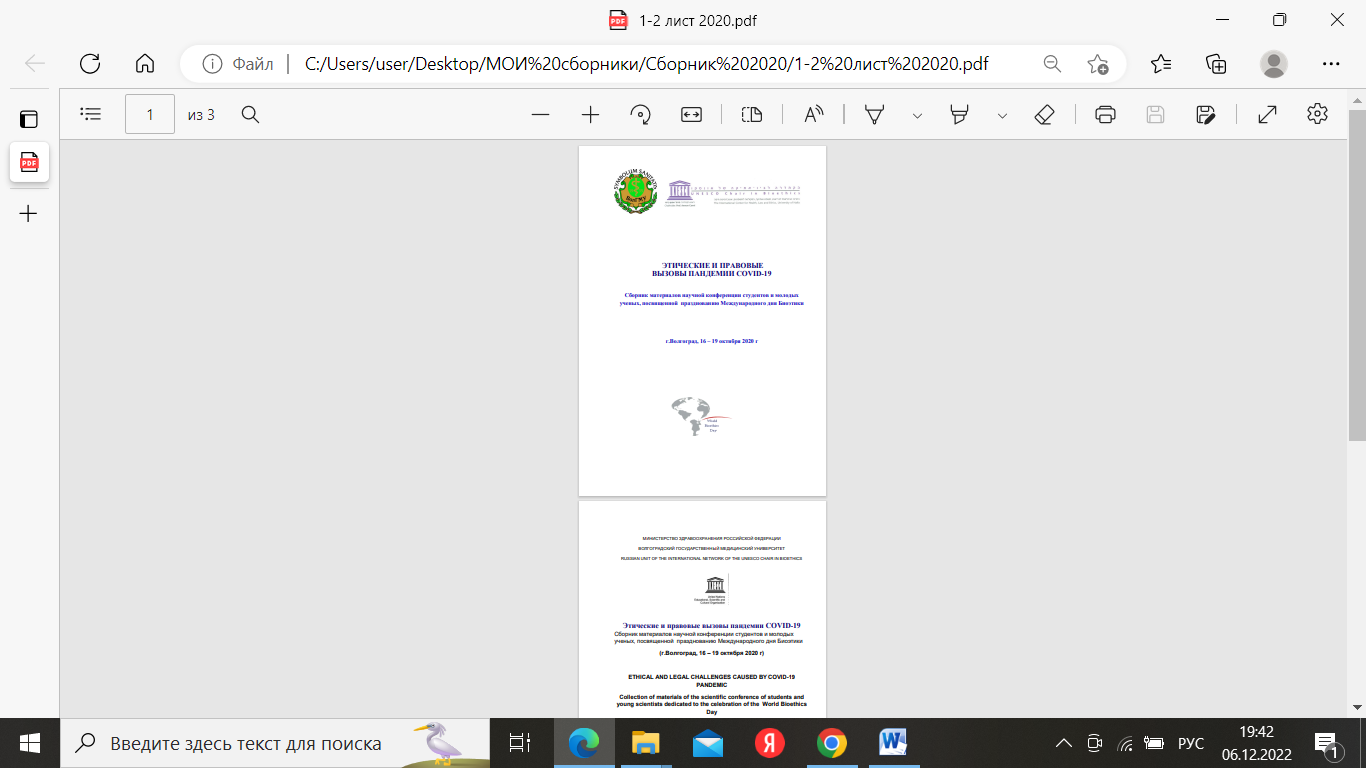 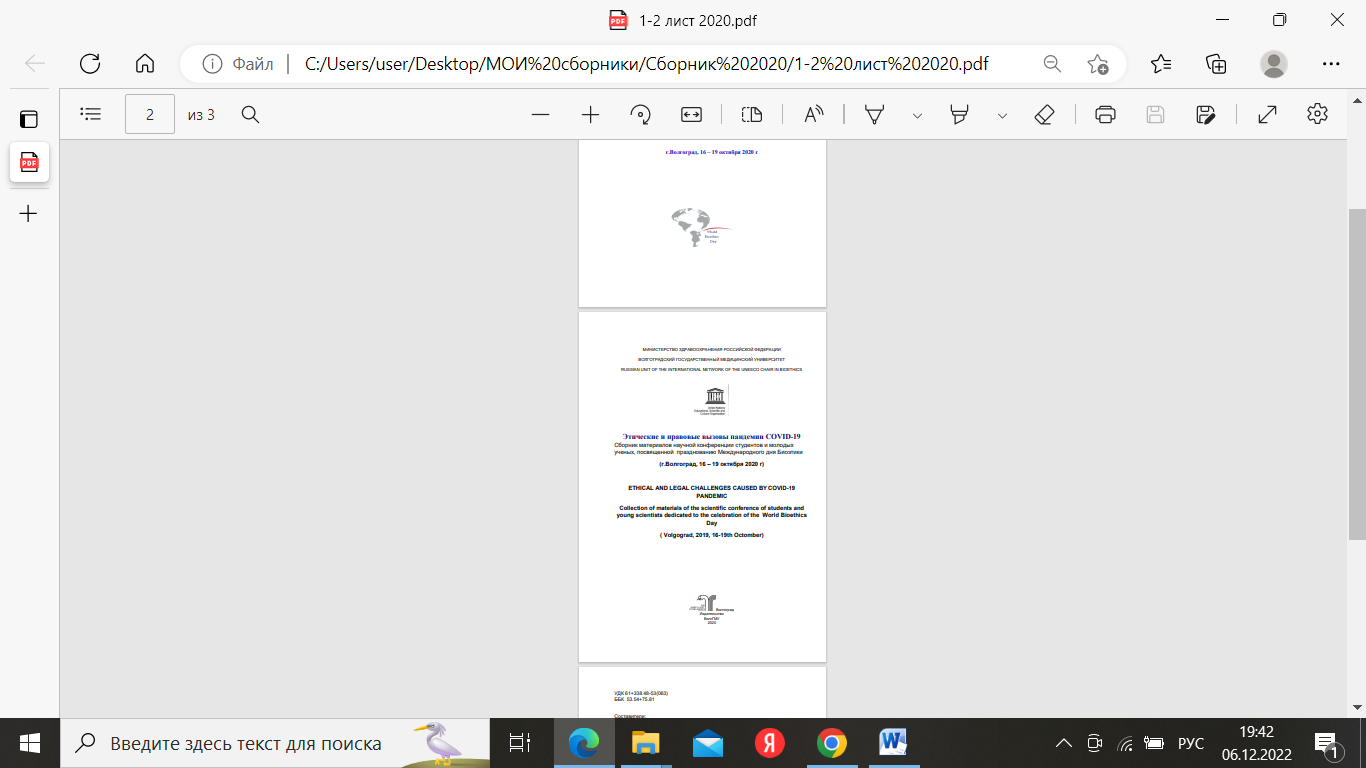 